	20.05.2016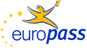 Curriculum vitae Europass Curriculum vitae Europass Informaţii personaleInformaţii personaleNume / PrenumeNume / PrenumeCiolpan DanielaCiolpan DanielaCiolpan DanielaCiolpan DanielaCiolpan DanielaCiolpan DanielaCiolpan DanielaCiolpan DanielaCiolpan DanielaCiolpan DanielaCiolpan DanielaCiolpan DanielaCiolpan DanielaAdresa(e)Adresa(e)16, Sg.Maj. Topliceanu Vasile, 051763, Bucureşti, România16, Sg.Maj. Topliceanu Vasile, 051763, Bucureşti, România16, Sg.Maj. Topliceanu Vasile, 051763, Bucureşti, România16, Sg.Maj. Topliceanu Vasile, 051763, Bucureşti, România16, Sg.Maj. Topliceanu Vasile, 051763, Bucureşti, România16, Sg.Maj. Topliceanu Vasile, 051763, Bucureşti, România16, Sg.Maj. Topliceanu Vasile, 051763, Bucureşti, România16, Sg.Maj. Topliceanu Vasile, 051763, Bucureşti, România16, Sg.Maj. Topliceanu Vasile, 051763, Bucureşti, România16, Sg.Maj. Topliceanu Vasile, 051763, Bucureşti, România16, Sg.Maj. Topliceanu Vasile, 051763, Bucureşti, România16, Sg.Maj. Topliceanu Vasile, 051763, Bucureşti, România16, Sg.Maj. Topliceanu Vasile, 051763, Bucureşti, RomâniaTelefon(-oane)Telefon(-oane)021.319.19.00/int.365021.319.19.00/int.365021.319.19.00/int.365021.319.19.00/int.365021.319.19.00/int.365E-mail(uri)E-mail(uri)ciolpan.daniela@cig.ase.rociolpan.daniela@cig.ase.rociolpan.daniela@cig.ase.rociolpan.daniela@cig.ase.rociolpan.daniela@cig.ase.rociolpan.daniela@cig.ase.rociolpan.daniela@cig.ase.rociolpan.daniela@cig.ase.rociolpan.daniela@cig.ase.rociolpan.daniela@cig.ase.rociolpan.daniela@cig.ase.rociolpan.daniela@cig.ase.rociolpan.daniela@cig.ase.roNationalitate(-tati)Nationalitate(-tati)românăromânăromânăromânăromânăromânăromânăromânăromânăromânăromânăromânăromânăData naşteriiData naşterii19.03.197919.03.197919.03.197919.03.197919.03.197919.03.197919.03.197919.03.197919.03.197919.03.197919.03.197919.03.197919.03.1979SexSexfeminimfeminimfeminimfeminimfeminimfeminimfeminimfeminimfeminimfeminimfeminimfeminimfeminimExperienţa profesionalăExperienţa profesionalăPerioadaPerioada1 octombrie 2008- prezent1 octombrie 2008- prezent1 octombrie 2008- prezent1 octombrie 2008- prezent1 octombrie 2008- prezent1 octombrie 2008- prezent1 octombrie 2008- prezent1 octombrie 2008- prezent1 octombrie 2008- prezent1 octombrie 2008- prezent1 octombrie 2008- prezent1 octombrie 2008- prezent1 octombrie 2008- prezentFuncţia sau postul ocupatFuncţia sau postul ocupatLector universitar la Departamentul de Contabilitate si Audit, Colectivul Contabilitate Internaţională şi Informare FinanciarăLector universitar la Departamentul de Contabilitate si Audit, Colectivul Contabilitate Internaţională şi Informare FinanciarăLector universitar la Departamentul de Contabilitate si Audit, Colectivul Contabilitate Internaţională şi Informare FinanciarăLector universitar la Departamentul de Contabilitate si Audit, Colectivul Contabilitate Internaţională şi Informare FinanciarăLector universitar la Departamentul de Contabilitate si Audit, Colectivul Contabilitate Internaţională şi Informare FinanciarăLector universitar la Departamentul de Contabilitate si Audit, Colectivul Contabilitate Internaţională şi Informare FinanciarăLector universitar la Departamentul de Contabilitate si Audit, Colectivul Contabilitate Internaţională şi Informare FinanciarăLector universitar la Departamentul de Contabilitate si Audit, Colectivul Contabilitate Internaţională şi Informare FinanciarăLector universitar la Departamentul de Contabilitate si Audit, Colectivul Contabilitate Internaţională şi Informare FinanciarăLector universitar la Departamentul de Contabilitate si Audit, Colectivul Contabilitate Internaţională şi Informare FinanciarăLector universitar la Departamentul de Contabilitate si Audit, Colectivul Contabilitate Internaţională şi Informare FinanciarăLector universitar la Departamentul de Contabilitate si Audit, Colectivul Contabilitate Internaţională şi Informare FinanciarăLector universitar la Departamentul de Contabilitate si Audit, Colectivul Contabilitate Internaţională şi Informare FinanciarăPrincipalele activităţi şi responsabilităţiPrincipalele activităţi şi responsabilităţiCursuri şi seminarii pentru disciplinele: Audit Intern, Contabilitate Financiară Aprofundată, Prelucrări şi  Optiuni privind aplicarea IAS/IFRS, Audit şi Control Intern, ContabilitateCursuri şi seminarii pentru disciplinele: Audit Intern, Contabilitate Financiară Aprofundată, Prelucrări şi  Optiuni privind aplicarea IAS/IFRS, Audit şi Control Intern, ContabilitateCursuri şi seminarii pentru disciplinele: Audit Intern, Contabilitate Financiară Aprofundată, Prelucrări şi  Optiuni privind aplicarea IAS/IFRS, Audit şi Control Intern, ContabilitateCursuri şi seminarii pentru disciplinele: Audit Intern, Contabilitate Financiară Aprofundată, Prelucrări şi  Optiuni privind aplicarea IAS/IFRS, Audit şi Control Intern, ContabilitateCursuri şi seminarii pentru disciplinele: Audit Intern, Contabilitate Financiară Aprofundată, Prelucrări şi  Optiuni privind aplicarea IAS/IFRS, Audit şi Control Intern, ContabilitateCursuri şi seminarii pentru disciplinele: Audit Intern, Contabilitate Financiară Aprofundată, Prelucrări şi  Optiuni privind aplicarea IAS/IFRS, Audit şi Control Intern, ContabilitateCursuri şi seminarii pentru disciplinele: Audit Intern, Contabilitate Financiară Aprofundată, Prelucrări şi  Optiuni privind aplicarea IAS/IFRS, Audit şi Control Intern, ContabilitateCursuri şi seminarii pentru disciplinele: Audit Intern, Contabilitate Financiară Aprofundată, Prelucrări şi  Optiuni privind aplicarea IAS/IFRS, Audit şi Control Intern, ContabilitateCursuri şi seminarii pentru disciplinele: Audit Intern, Contabilitate Financiară Aprofundată, Prelucrări şi  Optiuni privind aplicarea IAS/IFRS, Audit şi Control Intern, ContabilitateCursuri şi seminarii pentru disciplinele: Audit Intern, Contabilitate Financiară Aprofundată, Prelucrări şi  Optiuni privind aplicarea IAS/IFRS, Audit şi Control Intern, ContabilitateCursuri şi seminarii pentru disciplinele: Audit Intern, Contabilitate Financiară Aprofundată, Prelucrări şi  Optiuni privind aplicarea IAS/IFRS, Audit şi Control Intern, ContabilitateCursuri şi seminarii pentru disciplinele: Audit Intern, Contabilitate Financiară Aprofundată, Prelucrări şi  Optiuni privind aplicarea IAS/IFRS, Audit şi Control Intern, ContabilitateCursuri şi seminarii pentru disciplinele: Audit Intern, Contabilitate Financiară Aprofundată, Prelucrări şi  Optiuni privind aplicarea IAS/IFRS, Audit şi Control Intern, ContabilitateNumele şi adresa angajatoruluiNumele şi adresa angajatoruluiAcademia de Studii Economice Bucureşti - Facultatea de Contabilitate şi Informatică de GestiuneAcademia de Studii Economice Bucureşti - Facultatea de Contabilitate şi Informatică de GestiuneAcademia de Studii Economice Bucureşti - Facultatea de Contabilitate şi Informatică de GestiuneAcademia de Studii Economice Bucureşti - Facultatea de Contabilitate şi Informatică de GestiuneAcademia de Studii Economice Bucureşti - Facultatea de Contabilitate şi Informatică de GestiuneAcademia de Studii Economice Bucureşti - Facultatea de Contabilitate şi Informatică de GestiuneAcademia de Studii Economice Bucureşti - Facultatea de Contabilitate şi Informatică de GestiuneAcademia de Studii Economice Bucureşti - Facultatea de Contabilitate şi Informatică de GestiuneAcademia de Studii Economice Bucureşti - Facultatea de Contabilitate şi Informatică de GestiuneAcademia de Studii Economice Bucureşti - Facultatea de Contabilitate şi Informatică de GestiuneAcademia de Studii Economice Bucureşti - Facultatea de Contabilitate şi Informatică de GestiuneAcademia de Studii Economice Bucureşti - Facultatea de Contabilitate şi Informatică de GestiuneAcademia de Studii Economice Bucureşti - Facultatea de Contabilitate şi Informatică de GestiuneTipul activităţii sau sectorul de activitateTipul activităţii sau sectorul de activitateActivitatea didactică şi de cercetareActivitatea didactică şi de cercetareActivitatea didactică şi de cercetareActivitatea didactică şi de cercetareActivitatea didactică şi de cercetareActivitatea didactică şi de cercetareActivitatea didactică şi de cercetareActivitatea didactică şi de cercetareActivitatea didactică şi de cercetareActivitatea didactică şi de cercetareActivitatea didactică şi de cercetareActivitatea didactică şi de cercetareActivitatea didactică şi de cercetarePerioadaPerioada1 februarie 2004- 30 septembrie 20081 februarie 2004- 30 septembrie 20081 februarie 2004- 30 septembrie 20081 februarie 2004- 30 septembrie 20081 februarie 2004- 30 septembrie 20081 februarie 2004- 30 septembrie 20081 februarie 2004- 30 septembrie 20081 februarie 2004- 30 septembrie 20081 februarie 2004- 30 septembrie 20081 februarie 2004- 30 septembrie 20081 februarie 2004- 30 septembrie 20081 februarie 2004- 30 septembrie 20081 februarie 2004- 30 septembrie 2008Funcţia sau postul ocupatFuncţia sau postul ocupatAsistent universitar la Catedra de Contabilitate Internaţională şi informare financiarăAsistent universitar la Catedra de Contabilitate Internaţională şi informare financiarăAsistent universitar la Catedra de Contabilitate Internaţională şi informare financiarăAsistent universitar la Catedra de Contabilitate Internaţională şi informare financiarăAsistent universitar la Catedra de Contabilitate Internaţională şi informare financiarăAsistent universitar la Catedra de Contabilitate Internaţională şi informare financiarăAsistent universitar la Catedra de Contabilitate Internaţională şi informare financiarăAsistent universitar la Catedra de Contabilitate Internaţională şi informare financiarăAsistent universitar la Catedra de Contabilitate Internaţională şi informare financiarăAsistent universitar la Catedra de Contabilitate Internaţională şi informare financiarăAsistent universitar la Catedra de Contabilitate Internaţională şi informare financiarăAsistent universitar la Catedra de Contabilitate Internaţională şi informare financiarăAsistent universitar la Catedra de Contabilitate Internaţională şi informare financiarăPrincipalele activităţi şi responsabilităţiPrincipalele activităţi şi responsabilităţi   Seminarii pentru disciplinele: Audit Intern, Audit Financiar, Contabilitate Financiară  Fundamentală, Contabilitate Financiară Aprofundată, Contabilitate Consolidată, Metodologii, Metode şi Procedee de Audit Contabil şi Financiar, Metodologii Internaţionale privind Evaluarea Întreprinderii   Seminarii pentru disciplinele: Audit Intern, Audit Financiar, Contabilitate Financiară  Fundamentală, Contabilitate Financiară Aprofundată, Contabilitate Consolidată, Metodologii, Metode şi Procedee de Audit Contabil şi Financiar, Metodologii Internaţionale privind Evaluarea Întreprinderii   Seminarii pentru disciplinele: Audit Intern, Audit Financiar, Contabilitate Financiară  Fundamentală, Contabilitate Financiară Aprofundată, Contabilitate Consolidată, Metodologii, Metode şi Procedee de Audit Contabil şi Financiar, Metodologii Internaţionale privind Evaluarea Întreprinderii   Seminarii pentru disciplinele: Audit Intern, Audit Financiar, Contabilitate Financiară  Fundamentală, Contabilitate Financiară Aprofundată, Contabilitate Consolidată, Metodologii, Metode şi Procedee de Audit Contabil şi Financiar, Metodologii Internaţionale privind Evaluarea Întreprinderii   Seminarii pentru disciplinele: Audit Intern, Audit Financiar, Contabilitate Financiară  Fundamentală, Contabilitate Financiară Aprofundată, Contabilitate Consolidată, Metodologii, Metode şi Procedee de Audit Contabil şi Financiar, Metodologii Internaţionale privind Evaluarea Întreprinderii   Seminarii pentru disciplinele: Audit Intern, Audit Financiar, Contabilitate Financiară  Fundamentală, Contabilitate Financiară Aprofundată, Contabilitate Consolidată, Metodologii, Metode şi Procedee de Audit Contabil şi Financiar, Metodologii Internaţionale privind Evaluarea Întreprinderii   Seminarii pentru disciplinele: Audit Intern, Audit Financiar, Contabilitate Financiară  Fundamentală, Contabilitate Financiară Aprofundată, Contabilitate Consolidată, Metodologii, Metode şi Procedee de Audit Contabil şi Financiar, Metodologii Internaţionale privind Evaluarea Întreprinderii   Seminarii pentru disciplinele: Audit Intern, Audit Financiar, Contabilitate Financiară  Fundamentală, Contabilitate Financiară Aprofundată, Contabilitate Consolidată, Metodologii, Metode şi Procedee de Audit Contabil şi Financiar, Metodologii Internaţionale privind Evaluarea Întreprinderii   Seminarii pentru disciplinele: Audit Intern, Audit Financiar, Contabilitate Financiară  Fundamentală, Contabilitate Financiară Aprofundată, Contabilitate Consolidată, Metodologii, Metode şi Procedee de Audit Contabil şi Financiar, Metodologii Internaţionale privind Evaluarea Întreprinderii   Seminarii pentru disciplinele: Audit Intern, Audit Financiar, Contabilitate Financiară  Fundamentală, Contabilitate Financiară Aprofundată, Contabilitate Consolidată, Metodologii, Metode şi Procedee de Audit Contabil şi Financiar, Metodologii Internaţionale privind Evaluarea Întreprinderii   Seminarii pentru disciplinele: Audit Intern, Audit Financiar, Contabilitate Financiară  Fundamentală, Contabilitate Financiară Aprofundată, Contabilitate Consolidată, Metodologii, Metode şi Procedee de Audit Contabil şi Financiar, Metodologii Internaţionale privind Evaluarea Întreprinderii   Seminarii pentru disciplinele: Audit Intern, Audit Financiar, Contabilitate Financiară  Fundamentală, Contabilitate Financiară Aprofundată, Contabilitate Consolidată, Metodologii, Metode şi Procedee de Audit Contabil şi Financiar, Metodologii Internaţionale privind Evaluarea Întreprinderii   Seminarii pentru disciplinele: Audit Intern, Audit Financiar, Contabilitate Financiară  Fundamentală, Contabilitate Financiară Aprofundată, Contabilitate Consolidată, Metodologii, Metode şi Procedee de Audit Contabil şi Financiar, Metodologii Internaţionale privind Evaluarea ÎntreprinderiiNumele şi adresa angajatoruluiNumele şi adresa angajatoruluiAcademia de Studii Economice Bucureşti - Facultatea de Contabilitate şi Informatică de Gestiune Academia de Studii Economice Bucureşti - Facultatea de Contabilitate şi Informatică de Gestiune Academia de Studii Economice Bucureşti - Facultatea de Contabilitate şi Informatică de Gestiune Academia de Studii Economice Bucureşti - Facultatea de Contabilitate şi Informatică de Gestiune Academia de Studii Economice Bucureşti - Facultatea de Contabilitate şi Informatică de Gestiune Academia de Studii Economice Bucureşti - Facultatea de Contabilitate şi Informatică de Gestiune Academia de Studii Economice Bucureşti - Facultatea de Contabilitate şi Informatică de Gestiune Academia de Studii Economice Bucureşti - Facultatea de Contabilitate şi Informatică de Gestiune Academia de Studii Economice Bucureşti - Facultatea de Contabilitate şi Informatică de Gestiune Academia de Studii Economice Bucureşti - Facultatea de Contabilitate şi Informatică de Gestiune Academia de Studii Economice Bucureşti - Facultatea de Contabilitate şi Informatică de Gestiune Academia de Studii Economice Bucureşti - Facultatea de Contabilitate şi Informatică de Gestiune Academia de Studii Economice Bucureşti - Facultatea de Contabilitate şi Informatică de Gestiune Tipul activităţii sau sectorul de activitateTipul activităţii sau sectorul de activitateActivitatea didactică şi de cercetareActivitatea didactică şi de cercetareActivitatea didactică şi de cercetareActivitatea didactică şi de cercetareActivitatea didactică şi de cercetareActivitatea didactică şi de cercetareActivitatea didactică şi de cercetareActivitatea didactică şi de cercetareActivitatea didactică şi de cercetareActivitatea didactică şi de cercetareActivitatea didactică şi de cercetareActivitatea didactică şi de cercetareActivitatea didactică şi de cercetarePerioadaPerioada1 octombrie 2001- 31 ianuarie 20041 octombrie 2001- 31 ianuarie 20041 octombrie 2001- 31 ianuarie 20041 octombrie 2001- 31 ianuarie 20041 octombrie 2001- 31 ianuarie 20041 octombrie 2001- 31 ianuarie 20041 octombrie 2001- 31 ianuarie 20041 octombrie 2001- 31 ianuarie 20041 octombrie 2001- 31 ianuarie 20041 octombrie 2001- 31 ianuarie 20041 octombrie 2001- 31 ianuarie 20041 octombrie 2001- 31 ianuarie 20041 octombrie 2001- 31 ianuarie 2004Funcţia sau postul ocupatFuncţia sau postul ocupatPreparator universitar la Catedra de Contabilitate Internaţională şi Informare FinanciarăPreparator universitar la Catedra de Contabilitate Internaţională şi Informare FinanciarăPreparator universitar la Catedra de Contabilitate Internaţională şi Informare FinanciarăPreparator universitar la Catedra de Contabilitate Internaţională şi Informare FinanciarăPreparator universitar la Catedra de Contabilitate Internaţională şi Informare FinanciarăPreparator universitar la Catedra de Contabilitate Internaţională şi Informare FinanciarăPreparator universitar la Catedra de Contabilitate Internaţională şi Informare FinanciarăPreparator universitar la Catedra de Contabilitate Internaţională şi Informare FinanciarăPreparator universitar la Catedra de Contabilitate Internaţională şi Informare FinanciarăPreparator universitar la Catedra de Contabilitate Internaţională şi Informare FinanciarăPreparator universitar la Catedra de Contabilitate Internaţională şi Informare FinanciarăPreparator universitar la Catedra de Contabilitate Internaţională şi Informare FinanciarăPreparator universitar la Catedra de Contabilitate Internaţională şi Informare FinanciarăPrincipalele activităţi şi responsabilităţiPrincipalele activităţi şi responsabilităţiSeminarii pentru disciplinele: Audit Financiar, Contabilitate Financiară, Contabilitate Aprofundată, ContabilitateSeminarii pentru disciplinele: Audit Financiar, Contabilitate Financiară, Contabilitate Aprofundată, ContabilitateSeminarii pentru disciplinele: Audit Financiar, Contabilitate Financiară, Contabilitate Aprofundată, ContabilitateSeminarii pentru disciplinele: Audit Financiar, Contabilitate Financiară, Contabilitate Aprofundată, ContabilitateSeminarii pentru disciplinele: Audit Financiar, Contabilitate Financiară, Contabilitate Aprofundată, ContabilitateSeminarii pentru disciplinele: Audit Financiar, Contabilitate Financiară, Contabilitate Aprofundată, ContabilitateSeminarii pentru disciplinele: Audit Financiar, Contabilitate Financiară, Contabilitate Aprofundată, ContabilitateSeminarii pentru disciplinele: Audit Financiar, Contabilitate Financiară, Contabilitate Aprofundată, ContabilitateSeminarii pentru disciplinele: Audit Financiar, Contabilitate Financiară, Contabilitate Aprofundată, ContabilitateSeminarii pentru disciplinele: Audit Financiar, Contabilitate Financiară, Contabilitate Aprofundată, ContabilitateSeminarii pentru disciplinele: Audit Financiar, Contabilitate Financiară, Contabilitate Aprofundată, ContabilitateSeminarii pentru disciplinele: Audit Financiar, Contabilitate Financiară, Contabilitate Aprofundată, ContabilitateSeminarii pentru disciplinele: Audit Financiar, Contabilitate Financiară, Contabilitate Aprofundată, ContabilitateNumele şi adresa angajatoruluiNumele şi adresa angajatoruluiAcademia de Studii Economice Bucureşti - Facultatea de Contabilitate şi Informatică de GestiuneAcademia de Studii Economice Bucureşti - Facultatea de Contabilitate şi Informatică de GestiuneAcademia de Studii Economice Bucureşti - Facultatea de Contabilitate şi Informatică de GestiuneAcademia de Studii Economice Bucureşti - Facultatea de Contabilitate şi Informatică de GestiuneAcademia de Studii Economice Bucureşti - Facultatea de Contabilitate şi Informatică de GestiuneAcademia de Studii Economice Bucureşti - Facultatea de Contabilitate şi Informatică de GestiuneAcademia de Studii Economice Bucureşti - Facultatea de Contabilitate şi Informatică de GestiuneAcademia de Studii Economice Bucureşti - Facultatea de Contabilitate şi Informatică de GestiuneAcademia de Studii Economice Bucureşti - Facultatea de Contabilitate şi Informatică de GestiuneAcademia de Studii Economice Bucureşti - Facultatea de Contabilitate şi Informatică de GestiuneAcademia de Studii Economice Bucureşti - Facultatea de Contabilitate şi Informatică de GestiuneAcademia de Studii Economice Bucureşti - Facultatea de Contabilitate şi Informatică de GestiuneAcademia de Studii Economice Bucureşti - Facultatea de Contabilitate şi Informatică de GestiuneTipul activităţii sau sectorul de activitateTipul activităţii sau sectorul de activitateActivitatea didactică şi de cercetareActivitatea didactică şi de cercetareActivitatea didactică şi de cercetareActivitatea didactică şi de cercetareActivitatea didactică şi de cercetareActivitatea didactică şi de cercetareActivitatea didactică şi de cercetareActivitatea didactică şi de cercetareActivitatea didactică şi de cercetareActivitatea didactică şi de cercetareActivitatea didactică şi de cercetareActivitatea didactică şi de cercetareActivitatea didactică şi de cercetareEducaţie şi formareEducaţie şi formarePerioadaPerioada2002-20102002-20102002-20102002-20102002-20102002-20102002-20102002-20102002-20102002-20102002-20102002-20102002-2010Calificarea / diploma obţinutăCalificarea / diploma obţinută  Titlul de Doctor în economie, Domeniul Contabilitate  Titlul de Doctor în economie, Domeniul Contabilitate  Titlul de Doctor în economie, Domeniul Contabilitate  Titlul de Doctor în economie, Domeniul Contabilitate  Titlul de Doctor în economie, Domeniul Contabilitate  Titlul de Doctor în economie, Domeniul Contabilitate  Titlul de Doctor în economie, Domeniul Contabilitate  Titlul de Doctor în economie, Domeniul Contabilitate  Titlul de Doctor în economie, Domeniul Contabilitate  Titlul de Doctor în economie, Domeniul Contabilitate  Titlul de Doctor în economie, Domeniul Contabilitate  Titlul de Doctor în economie, Domeniul Contabilitate  Titlul de Doctor în economie, Domeniul ContabilitateDisciplines principale studiate / competenţe dobânditeDisciplines principale studiate / competenţe dobânditeStandarde Contabile Internaţionale şi de Raportare Financiară, Investiţii directe, Pieţe FinanciareStandarde Contabile Internaţionale şi de Raportare Financiară, Investiţii directe, Pieţe FinanciareStandarde Contabile Internaţionale şi de Raportare Financiară, Investiţii directe, Pieţe FinanciareStandarde Contabile Internaţionale şi de Raportare Financiară, Investiţii directe, Pieţe FinanciareStandarde Contabile Internaţionale şi de Raportare Financiară, Investiţii directe, Pieţe FinanciareStandarde Contabile Internaţionale şi de Raportare Financiară, Investiţii directe, Pieţe FinanciareStandarde Contabile Internaţionale şi de Raportare Financiară, Investiţii directe, Pieţe FinanciareStandarde Contabile Internaţionale şi de Raportare Financiară, Investiţii directe, Pieţe FinanciareStandarde Contabile Internaţionale şi de Raportare Financiară, Investiţii directe, Pieţe FinanciareStandarde Contabile Internaţionale şi de Raportare Financiară, Investiţii directe, Pieţe FinanciareStandarde Contabile Internaţionale şi de Raportare Financiară, Investiţii directe, Pieţe FinanciareStandarde Contabile Internaţionale şi de Raportare Financiară, Investiţii directe, Pieţe FinanciareStandarde Contabile Internaţionale şi de Raportare Financiară, Investiţii directe, Pieţe FinanciareNumele şi tipul instituţiei de învăţământ / furnizorul de formareNumele şi tipul instituţiei de învăţământ / furnizorul de formareAcademia de Studii Economice din Bucureşti, Facultatea de Contabilitate şi Informatică de GestiuneAcademia de Studii Economice din Bucureşti, Facultatea de Contabilitate şi Informatică de GestiuneAcademia de Studii Economice din Bucureşti, Facultatea de Contabilitate şi Informatică de GestiuneAcademia de Studii Economice din Bucureşti, Facultatea de Contabilitate şi Informatică de GestiuneAcademia de Studii Economice din Bucureşti, Facultatea de Contabilitate şi Informatică de GestiuneAcademia de Studii Economice din Bucureşti, Facultatea de Contabilitate şi Informatică de GestiuneAcademia de Studii Economice din Bucureşti, Facultatea de Contabilitate şi Informatică de GestiuneAcademia de Studii Economice din Bucureşti, Facultatea de Contabilitate şi Informatică de GestiuneAcademia de Studii Economice din Bucureşti, Facultatea de Contabilitate şi Informatică de GestiuneAcademia de Studii Economice din Bucureşti, Facultatea de Contabilitate şi Informatică de GestiuneAcademia de Studii Economice din Bucureşti, Facultatea de Contabilitate şi Informatică de GestiuneAcademia de Studii Economice din Bucureşti, Facultatea de Contabilitate şi Informatică de GestiuneAcademia de Studii Economice din Bucureşti, Facultatea de Contabilitate şi Informatică de GestiuneNivelul in clasificarea naţionala sau internaţionala Nivelul in clasificarea naţionala sau internaţionala 6 ISCED6 ISCED6 ISCED6 ISCED6 ISCED6 ISCED6 ISCED6 ISCED6 ISCED6 ISCED6 ISCED6 ISCED6 ISCEDPerioadaPerioada2002-20032002-20032002-20032002-20032002-20032002-20032002-20032002-20032002-20032002-20032002-20032002-20032002-2003Calificarea / diploma obţinutăCalificarea / diploma obţinutăDiplomă de Studii Aprofundate, Specializarea Decizie şi Control în ContabilitateDiplomă de Studii Aprofundate, Specializarea Decizie şi Control în ContabilitateDiplomă de Studii Aprofundate, Specializarea Decizie şi Control în ContabilitateDiplomă de Studii Aprofundate, Specializarea Decizie şi Control în ContabilitateDiplomă de Studii Aprofundate, Specializarea Decizie şi Control în ContabilitateDiplomă de Studii Aprofundate, Specializarea Decizie şi Control în ContabilitateDiplomă de Studii Aprofundate, Specializarea Decizie şi Control în ContabilitateDiplomă de Studii Aprofundate, Specializarea Decizie şi Control în ContabilitateDiplomă de Studii Aprofundate, Specializarea Decizie şi Control în ContabilitateDiplomă de Studii Aprofundate, Specializarea Decizie şi Control în ContabilitateDiplomă de Studii Aprofundate, Specializarea Decizie şi Control în ContabilitateDiplomă de Studii Aprofundate, Specializarea Decizie şi Control în ContabilitateDiplomă de Studii Aprofundate, Specializarea Decizie şi Control în ContabilitateDisciplines principale studiate / competenţe dobânditeDisciplines principale studiate / competenţe dobânditeContabilitate Internaţională, Audit Financiar, Epistemologia Contabilităţii, Sisteme Contabile ComparateContabilitate Internaţională, Audit Financiar, Epistemologia Contabilităţii, Sisteme Contabile ComparateContabilitate Internaţională, Audit Financiar, Epistemologia Contabilităţii, Sisteme Contabile ComparateContabilitate Internaţională, Audit Financiar, Epistemologia Contabilităţii, Sisteme Contabile ComparateContabilitate Internaţională, Audit Financiar, Epistemologia Contabilităţii, Sisteme Contabile ComparateContabilitate Internaţională, Audit Financiar, Epistemologia Contabilităţii, Sisteme Contabile ComparateContabilitate Internaţională, Audit Financiar, Epistemologia Contabilităţii, Sisteme Contabile ComparateContabilitate Internaţională, Audit Financiar, Epistemologia Contabilităţii, Sisteme Contabile ComparateContabilitate Internaţională, Audit Financiar, Epistemologia Contabilităţii, Sisteme Contabile ComparateContabilitate Internaţională, Audit Financiar, Epistemologia Contabilităţii, Sisteme Contabile ComparateContabilitate Internaţională, Audit Financiar, Epistemologia Contabilităţii, Sisteme Contabile ComparateContabilitate Internaţională, Audit Financiar, Epistemologia Contabilităţii, Sisteme Contabile ComparateContabilitate Internaţională, Audit Financiar, Epistemologia Contabilităţii, Sisteme Contabile ComparateNumele şi tipul instituţiei de învăţământ / furnizorul de formareNumele şi tipul instituţiei de învăţământ / furnizorul de formareAcademia de Studii Economice din Bucureşti, Facultatea de Contabilitate şi Informatică de GestiuneAcademia de Studii Economice din Bucureşti, Facultatea de Contabilitate şi Informatică de GestiuneAcademia de Studii Economice din Bucureşti, Facultatea de Contabilitate şi Informatică de GestiuneAcademia de Studii Economice din Bucureşti, Facultatea de Contabilitate şi Informatică de GestiuneAcademia de Studii Economice din Bucureşti, Facultatea de Contabilitate şi Informatică de GestiuneAcademia de Studii Economice din Bucureşti, Facultatea de Contabilitate şi Informatică de GestiuneAcademia de Studii Economice din Bucureşti, Facultatea de Contabilitate şi Informatică de GestiuneAcademia de Studii Economice din Bucureşti, Facultatea de Contabilitate şi Informatică de GestiuneAcademia de Studii Economice din Bucureşti, Facultatea de Contabilitate şi Informatică de GestiuneAcademia de Studii Economice din Bucureşti, Facultatea de Contabilitate şi Informatică de GestiuneAcademia de Studii Economice din Bucureşti, Facultatea de Contabilitate şi Informatică de GestiuneAcademia de Studii Economice din Bucureşti, Facultatea de Contabilitate şi Informatică de GestiuneAcademia de Studii Economice din Bucureşti, Facultatea de Contabilitate şi Informatică de GestiuneNivelul în clasificarea naţională sau internaţionalăNivelul în clasificarea naţională sau internaţională5 ISCED5 ISCED5 ISCED5 ISCED5 ISCED5 ISCED5 ISCED5 ISCED5 ISCED5 ISCED5 ISCED5 ISCED5 ISCEDPerioadaPerioada1997-20011997-20011997-20011997-20011997-20011997-20011997-20011997-20011997-20011997-20011997-20011997-20011997-2001Calificarea / diploma obţinutăCalificarea / diploma obţinutăDiplomă de licenţă, Specializarea Gestiunea şi Analiza Financiară a ÎntreprinderiiDiplomă de licenţă, Specializarea Gestiunea şi Analiza Financiară a ÎntreprinderiiDiplomă de licenţă, Specializarea Gestiunea şi Analiza Financiară a ÎntreprinderiiDiplomă de licenţă, Specializarea Gestiunea şi Analiza Financiară a ÎntreprinderiiDiplomă de licenţă, Specializarea Gestiunea şi Analiza Financiară a ÎntreprinderiiDiplomă de licenţă, Specializarea Gestiunea şi Analiza Financiară a ÎntreprinderiiDiplomă de licenţă, Specializarea Gestiunea şi Analiza Financiară a ÎntreprinderiiDiplomă de licenţă, Specializarea Gestiunea şi Analiza Financiară a ÎntreprinderiiDiplomă de licenţă, Specializarea Gestiunea şi Analiza Financiară a ÎntreprinderiiDiplomă de licenţă, Specializarea Gestiunea şi Analiza Financiară a ÎntreprinderiiDiplomă de licenţă, Specializarea Gestiunea şi Analiza Financiară a ÎntreprinderiiDiplomă de licenţă, Specializarea Gestiunea şi Analiza Financiară a ÎntreprinderiiDiplomă de licenţă, Specializarea Gestiunea şi Analiza Financiară a ÎntreprinderiiDisciplines principale studiate / competenţe dobânditeDisciplines principale studiate / competenţe dobânditeContabilitate, Analiză economică, InformaticăContabilitate, Analiză economică, InformaticăContabilitate, Analiză economică, InformaticăContabilitate, Analiză economică, InformaticăContabilitate, Analiză economică, InformaticăContabilitate, Analiză economică, InformaticăContabilitate, Analiză economică, InformaticăContabilitate, Analiză economică, InformaticăContabilitate, Analiză economică, InformaticăContabilitate, Analiză economică, InformaticăContabilitate, Analiză economică, InformaticăContabilitate, Analiză economică, InformaticăContabilitate, Analiză economică, InformaticăNumele şi tipul instituţiei de învăţământ / furnizorul de formareNumele şi tipul instituţiei de învăţământ / furnizorul de formareAcademia de Studii Economice din Bucureşti, Facultatea de Contabilitate şi Informatică de GestiuneAcademia de Studii Economice din Bucureşti, Facultatea de Contabilitate şi Informatică de GestiuneAcademia de Studii Economice din Bucureşti, Facultatea de Contabilitate şi Informatică de GestiuneAcademia de Studii Economice din Bucureşti, Facultatea de Contabilitate şi Informatică de GestiuneAcademia de Studii Economice din Bucureşti, Facultatea de Contabilitate şi Informatică de GestiuneAcademia de Studii Economice din Bucureşti, Facultatea de Contabilitate şi Informatică de GestiuneAcademia de Studii Economice din Bucureşti, Facultatea de Contabilitate şi Informatică de GestiuneAcademia de Studii Economice din Bucureşti, Facultatea de Contabilitate şi Informatică de GestiuneAcademia de Studii Economice din Bucureşti, Facultatea de Contabilitate şi Informatică de GestiuneAcademia de Studii Economice din Bucureşti, Facultatea de Contabilitate şi Informatică de GestiuneAcademia de Studii Economice din Bucureşti, Facultatea de Contabilitate şi Informatică de GestiuneAcademia de Studii Economice din Bucureşti, Facultatea de Contabilitate şi Informatică de GestiuneAcademia de Studii Economice din Bucureşti, Facultatea de Contabilitate şi Informatică de GestiuneNivelul în clasificarea naţională sau internaţionalăNivelul în clasificarea naţională sau internaţională5 ISCED5 ISCED5 ISCED5 ISCED5 ISCED5 ISCED5 ISCED5 ISCED5 ISCED5 ISCED5 ISCED5 ISCED5 ISCEDPerioadaPerioadaFebruarie 2010 (o săptămână)Februarie 2010 (o săptămână)Februarie 2010 (o săptămână)Februarie 2010 (o săptămână)Februarie 2010 (o săptămână)Februarie 2010 (o săptămână)Februarie 2010 (o săptămână)Februarie 2010 (o săptămână)Februarie 2010 (o săptămână)Februarie 2010 (o săptămână)Februarie 2010 (o săptămână)Februarie 2010 (o săptămână)Februarie 2010 (o săptămână)Disciplines principale studiate / competenţe dobânditeDisciplines principale studiate / competenţe dobânditeDocumentare doctorală şi de specializare în domeniile Contabilitate Internaţională şi AuditDocumentare doctorală şi de specializare în domeniile Contabilitate Internaţională şi AuditDocumentare doctorală şi de specializare în domeniile Contabilitate Internaţională şi AuditDocumentare doctorală şi de specializare în domeniile Contabilitate Internaţională şi AuditDocumentare doctorală şi de specializare în domeniile Contabilitate Internaţională şi AuditDocumentare doctorală şi de specializare în domeniile Contabilitate Internaţională şi AuditDocumentare doctorală şi de specializare în domeniile Contabilitate Internaţională şi AuditDocumentare doctorală şi de specializare în domeniile Contabilitate Internaţională şi AuditDocumentare doctorală şi de specializare în domeniile Contabilitate Internaţională şi AuditDocumentare doctorală şi de specializare în domeniile Contabilitate Internaţională şi AuditDocumentare doctorală şi de specializare în domeniile Contabilitate Internaţională şi AuditDocumentare doctorală şi de specializare în domeniile Contabilitate Internaţională şi AuditDocumentare doctorală şi de specializare în domeniile Contabilitate Internaţională şi AuditNumele şi tipul instituţiei de învăţământ / furnizorul de formareNumele şi tipul instituţiei de învăţământ / furnizorul de formare   ESSEC Business School, Paris, Franța,    ESSEC Business School, Paris, Franța,    ESSEC Business School, Paris, Franța,    ESSEC Business School, Paris, Franța,    ESSEC Business School, Paris, Franța,    ESSEC Business School, Paris, Franța,    ESSEC Business School, Paris, Franța,    ESSEC Business School, Paris, Franța,    ESSEC Business School, Paris, Franța,    ESSEC Business School, Paris, Franța,    ESSEC Business School, Paris, Franța,    ESSEC Business School, Paris, Franța,    ESSEC Business School, Paris, Franța, PerioadaPerioada2003200320032003200320032003200320032003200320032003Calificarea / diploma obţinutăCalificarea / diploma obţinutăCertificat de competenţăCertificat de competenţăCertificat de competenţăCertificat de competenţăCertificat de competenţăCertificat de competenţăCertificat de competenţăCertificat de competenţăCertificat de competenţăCertificat de competenţăCertificat de competenţăCertificat de competenţăCertificat de competenţăDisciplines principale studiate / competenţe dobânditeDisciplines principale studiate / competenţe dobânditeCurs postuniversitar de PedagogieCurs postuniversitar de PedagogieCurs postuniversitar de PedagogieCurs postuniversitar de PedagogieCurs postuniversitar de PedagogieCurs postuniversitar de PedagogieCurs postuniversitar de PedagogieCurs postuniversitar de PedagogieCurs postuniversitar de PedagogieCurs postuniversitar de PedagogieCurs postuniversitar de PedagogieCurs postuniversitar de PedagogieCurs postuniversitar de PedagogieNumele şi tipul instituţiei de învăţământ / furnizorul de formareNumele şi tipul instituţiei de învăţământ / furnizorul de formareAcademia de Studii Economice din Bucureşti, Departamentul de Pregătire a Personalului DidacticAcademia de Studii Economice din Bucureşti, Departamentul de Pregătire a Personalului DidacticAcademia de Studii Economice din Bucureşti, Departamentul de Pregătire a Personalului DidacticAcademia de Studii Economice din Bucureşti, Departamentul de Pregătire a Personalului DidacticAcademia de Studii Economice din Bucureşti, Departamentul de Pregătire a Personalului DidacticAcademia de Studii Economice din Bucureşti, Departamentul de Pregătire a Personalului DidacticAcademia de Studii Economice din Bucureşti, Departamentul de Pregătire a Personalului DidacticAcademia de Studii Economice din Bucureşti, Departamentul de Pregătire a Personalului DidacticAcademia de Studii Economice din Bucureşti, Departamentul de Pregătire a Personalului DidacticAcademia de Studii Economice din Bucureşti, Departamentul de Pregătire a Personalului DidacticAcademia de Studii Economice din Bucureşti, Departamentul de Pregătire a Personalului DidacticAcademia de Studii Economice din Bucureşti, Departamentul de Pregătire a Personalului DidacticAcademia de Studii Economice din Bucureşti, Departamentul de Pregătire a Personalului DidacticPerioadaPerioadaFebruarie 2002 (o lună)Februarie 2002 (o lună)Februarie 2002 (o lună)Februarie 2002 (o lună)Februarie 2002 (o lună)Februarie 2002 (o lună)Februarie 2002 (o lună)Februarie 2002 (o lună)Februarie 2002 (o lună)Februarie 2002 (o lună)Februarie 2002 (o lună)Februarie 2002 (o lună)Februarie 2002 (o lună)Disciplines principale studiate / competenţe dobânditeDisciplines principale studiate / competenţe dobânditeDocumentare doctorală  în Programul integrat de master şi doctorat în domeniul Contabilităţii şi Informaticii de GestiuneDocumentare doctorală  în Programul integrat de master şi doctorat în domeniul Contabilităţii şi Informaticii de GestiuneDocumentare doctorală  în Programul integrat de master şi doctorat în domeniul Contabilităţii şi Informaticii de GestiuneDocumentare doctorală  în Programul integrat de master şi doctorat în domeniul Contabilităţii şi Informaticii de GestiuneDocumentare doctorală  în Programul integrat de master şi doctorat în domeniul Contabilităţii şi Informaticii de GestiuneDocumentare doctorală  în Programul integrat de master şi doctorat în domeniul Contabilităţii şi Informaticii de GestiuneDocumentare doctorală  în Programul integrat de master şi doctorat în domeniul Contabilităţii şi Informaticii de GestiuneDocumentare doctorală  în Programul integrat de master şi doctorat în domeniul Contabilităţii şi Informaticii de GestiuneDocumentare doctorală  în Programul integrat de master şi doctorat în domeniul Contabilităţii şi Informaticii de GestiuneDocumentare doctorală  în Programul integrat de master şi doctorat în domeniul Contabilităţii şi Informaticii de GestiuneDocumentare doctorală  în Programul integrat de master şi doctorat în domeniul Contabilităţii şi Informaticii de GestiuneDocumentare doctorală  în Programul integrat de master şi doctorat în domeniul Contabilităţii şi Informaticii de GestiuneDocumentare doctorală  în Programul integrat de master şi doctorat în domeniul Contabilităţii şi Informaticii de GestiuneNumele şi tipul instituţiei de învăţământ / furnizorul de formareNumele şi tipul instituţiei de învăţământ / furnizorul de formareUniversitatea Hautes Ếtudes Commerciales Geneva, Elveţia;Universitatea Hautes Ếtudes Commerciales Geneva, Elveţia;Universitatea Hautes Ếtudes Commerciales Geneva, Elveţia;Universitatea Hautes Ếtudes Commerciales Geneva, Elveţia;Universitatea Hautes Ếtudes Commerciales Geneva, Elveţia;Universitatea Hautes Ếtudes Commerciales Geneva, Elveţia;Universitatea Hautes Ếtudes Commerciales Geneva, Elveţia;Universitatea Hautes Ếtudes Commerciales Geneva, Elveţia;Universitatea Hautes Ếtudes Commerciales Geneva, Elveţia;Universitatea Hautes Ếtudes Commerciales Geneva, Elveţia;Universitatea Hautes Ếtudes Commerciales Geneva, Elveţia;Universitatea Hautes Ếtudes Commerciales Geneva, Elveţia;Universitatea Hautes Ếtudes Commerciales Geneva, Elveţia;Aptitudini şi competenţe personaleAptitudini şi competenţe personaleLimba maternăLimba maternăRomânăRomânăRomânăRomânăRomânăRomânăRomânăRomânăRomânăRomânăRomânăRomânăRomânăLimbi Străine cunoscuteber)rmareale şi ne, nă)Limbi Străine cunoscuteber)rmareale şi ne, nă)AutoevaluareAutoevaluareÎnţelegereÎnţelegereÎnţelegereÎnţelegereÎnţelegereVorbireVorbireVorbireVorbireVorbireScriereScriereNivel european (*)Nivel european (*)AscultareAscultareCitireCitireCitireParticipare la conversaţieParticipare la conversaţieDiscurs oralDiscurs oralDiscurs oralExprimare scrisăExprimare scrisăEnglezăEnglezăB2.Utilizator IndependentB2Utilizator IndependentUtilizator IndependentB2Utilizator IndependentB2B2Utilizator IndependentB1Utilizator IndependentFrancezăFrancezăB2.Utilizator IndependentB2Utilizator IndependentUtilizator IndependentB1Utilizator IndependentB1B1Utilizator IndependentB1Utilizator Independent(*) Nivelul cadrului european comun de referinţă pentru limbi(*) Nivelul cadrului european comun de referinţă pentru limbi(*) Nivelul cadrului european comun de referinţă pentru limbi(*) Nivelul cadrului european comun de referinţă pentru limbi(*) Nivelul cadrului european comun de referinţă pentru limbi(*) Nivelul cadrului european comun de referinţă pentru limbi(*) Nivelul cadrului european comun de referinţă pentru limbi(*) Nivelul cadrului european comun de referinţă pentru limbi(*) Nivelul cadrului european comun de referinţă pentru limbi(*) Nivelul cadrului european comun de referinţă pentru limbi(*) Nivelul cadrului european comun de referinţă pentru limbi(*) Nivelul cadrului european comun de referinţă pentru limbi(*) Nivelul cadrului european comun de referinţă pentru limbiCompetente şi abilităţi socialeCompetente şi abilităţi socialeAbilitatea de a lucra şi comunica în calitate de membru al unei echipe (membru în proiecte de cercetare obţinute prin competiţie cu finanţare CNCSIS - 6 participări începând cu anul 2006) Deschisă spre comunicarea cu studenţii :profesor coordonator pentru pregătirea şi susţinerea lucrărilor de licenţă şi de dizertaţie în cadrul Facultăţii de Contabilitate şi Informatică de Gestiune, profesor îndrumător pentru pregătire şi susţinerea lucrărilor studenţilor la sesiunile de comunicări ştiinţifice studenţeşti din cadrul Facultăţii de Contabilitate şi Informatică de Gestiune,membră a programului de tutoriat organizat de Facultatea de Contabilitate şi Informatică de Gestiune, fiind tutore pentru o grupă de studenţi începând cu anul universitar 2012-2013.Abilitatea de a lucra şi comunica în calitate de membru al unei echipe (membru în proiecte de cercetare obţinute prin competiţie cu finanţare CNCSIS - 6 participări începând cu anul 2006) Deschisă spre comunicarea cu studenţii :profesor coordonator pentru pregătirea şi susţinerea lucrărilor de licenţă şi de dizertaţie în cadrul Facultăţii de Contabilitate şi Informatică de Gestiune, profesor îndrumător pentru pregătire şi susţinerea lucrărilor studenţilor la sesiunile de comunicări ştiinţifice studenţeşti din cadrul Facultăţii de Contabilitate şi Informatică de Gestiune,membră a programului de tutoriat organizat de Facultatea de Contabilitate şi Informatică de Gestiune, fiind tutore pentru o grupă de studenţi începând cu anul universitar 2012-2013.Abilitatea de a lucra şi comunica în calitate de membru al unei echipe (membru în proiecte de cercetare obţinute prin competiţie cu finanţare CNCSIS - 6 participări începând cu anul 2006) Deschisă spre comunicarea cu studenţii :profesor coordonator pentru pregătirea şi susţinerea lucrărilor de licenţă şi de dizertaţie în cadrul Facultăţii de Contabilitate şi Informatică de Gestiune, profesor îndrumător pentru pregătire şi susţinerea lucrărilor studenţilor la sesiunile de comunicări ştiinţifice studenţeşti din cadrul Facultăţii de Contabilitate şi Informatică de Gestiune,membră a programului de tutoriat organizat de Facultatea de Contabilitate şi Informatică de Gestiune, fiind tutore pentru o grupă de studenţi începând cu anul universitar 2012-2013.Abilitatea de a lucra şi comunica în calitate de membru al unei echipe (membru în proiecte de cercetare obţinute prin competiţie cu finanţare CNCSIS - 6 participări începând cu anul 2006) Deschisă spre comunicarea cu studenţii :profesor coordonator pentru pregătirea şi susţinerea lucrărilor de licenţă şi de dizertaţie în cadrul Facultăţii de Contabilitate şi Informatică de Gestiune, profesor îndrumător pentru pregătire şi susţinerea lucrărilor studenţilor la sesiunile de comunicări ştiinţifice studenţeşti din cadrul Facultăţii de Contabilitate şi Informatică de Gestiune,membră a programului de tutoriat organizat de Facultatea de Contabilitate şi Informatică de Gestiune, fiind tutore pentru o grupă de studenţi începând cu anul universitar 2012-2013.Abilitatea de a lucra şi comunica în calitate de membru al unei echipe (membru în proiecte de cercetare obţinute prin competiţie cu finanţare CNCSIS - 6 participări începând cu anul 2006) Deschisă spre comunicarea cu studenţii :profesor coordonator pentru pregătirea şi susţinerea lucrărilor de licenţă şi de dizertaţie în cadrul Facultăţii de Contabilitate şi Informatică de Gestiune, profesor îndrumător pentru pregătire şi susţinerea lucrărilor studenţilor la sesiunile de comunicări ştiinţifice studenţeşti din cadrul Facultăţii de Contabilitate şi Informatică de Gestiune,membră a programului de tutoriat organizat de Facultatea de Contabilitate şi Informatică de Gestiune, fiind tutore pentru o grupă de studenţi începând cu anul universitar 2012-2013.Abilitatea de a lucra şi comunica în calitate de membru al unei echipe (membru în proiecte de cercetare obţinute prin competiţie cu finanţare CNCSIS - 6 participări începând cu anul 2006) Deschisă spre comunicarea cu studenţii :profesor coordonator pentru pregătirea şi susţinerea lucrărilor de licenţă şi de dizertaţie în cadrul Facultăţii de Contabilitate şi Informatică de Gestiune, profesor îndrumător pentru pregătire şi susţinerea lucrărilor studenţilor la sesiunile de comunicări ştiinţifice studenţeşti din cadrul Facultăţii de Contabilitate şi Informatică de Gestiune,membră a programului de tutoriat organizat de Facultatea de Contabilitate şi Informatică de Gestiune, fiind tutore pentru o grupă de studenţi începând cu anul universitar 2012-2013.Abilitatea de a lucra şi comunica în calitate de membru al unei echipe (membru în proiecte de cercetare obţinute prin competiţie cu finanţare CNCSIS - 6 participări începând cu anul 2006) Deschisă spre comunicarea cu studenţii :profesor coordonator pentru pregătirea şi susţinerea lucrărilor de licenţă şi de dizertaţie în cadrul Facultăţii de Contabilitate şi Informatică de Gestiune, profesor îndrumător pentru pregătire şi susţinerea lucrărilor studenţilor la sesiunile de comunicări ştiinţifice studenţeşti din cadrul Facultăţii de Contabilitate şi Informatică de Gestiune,membră a programului de tutoriat organizat de Facultatea de Contabilitate şi Informatică de Gestiune, fiind tutore pentru o grupă de studenţi începând cu anul universitar 2012-2013.Abilitatea de a lucra şi comunica în calitate de membru al unei echipe (membru în proiecte de cercetare obţinute prin competiţie cu finanţare CNCSIS - 6 participări începând cu anul 2006) Deschisă spre comunicarea cu studenţii :profesor coordonator pentru pregătirea şi susţinerea lucrărilor de licenţă şi de dizertaţie în cadrul Facultăţii de Contabilitate şi Informatică de Gestiune, profesor îndrumător pentru pregătire şi susţinerea lucrărilor studenţilor la sesiunile de comunicări ştiinţifice studenţeşti din cadrul Facultăţii de Contabilitate şi Informatică de Gestiune,membră a programului de tutoriat organizat de Facultatea de Contabilitate şi Informatică de Gestiune, fiind tutore pentru o grupă de studenţi începând cu anul universitar 2012-2013.Abilitatea de a lucra şi comunica în calitate de membru al unei echipe (membru în proiecte de cercetare obţinute prin competiţie cu finanţare CNCSIS - 6 participări începând cu anul 2006) Deschisă spre comunicarea cu studenţii :profesor coordonator pentru pregătirea şi susţinerea lucrărilor de licenţă şi de dizertaţie în cadrul Facultăţii de Contabilitate şi Informatică de Gestiune, profesor îndrumător pentru pregătire şi susţinerea lucrărilor studenţilor la sesiunile de comunicări ştiinţifice studenţeşti din cadrul Facultăţii de Contabilitate şi Informatică de Gestiune,membră a programului de tutoriat organizat de Facultatea de Contabilitate şi Informatică de Gestiune, fiind tutore pentru o grupă de studenţi începând cu anul universitar 2012-2013.Abilitatea de a lucra şi comunica în calitate de membru al unei echipe (membru în proiecte de cercetare obţinute prin competiţie cu finanţare CNCSIS - 6 participări începând cu anul 2006) Deschisă spre comunicarea cu studenţii :profesor coordonator pentru pregătirea şi susţinerea lucrărilor de licenţă şi de dizertaţie în cadrul Facultăţii de Contabilitate şi Informatică de Gestiune, profesor îndrumător pentru pregătire şi susţinerea lucrărilor studenţilor la sesiunile de comunicări ştiinţifice studenţeşti din cadrul Facultăţii de Contabilitate şi Informatică de Gestiune,membră a programului de tutoriat organizat de Facultatea de Contabilitate şi Informatică de Gestiune, fiind tutore pentru o grupă de studenţi începând cu anul universitar 2012-2013.Abilitatea de a lucra şi comunica în calitate de membru al unei echipe (membru în proiecte de cercetare obţinute prin competiţie cu finanţare CNCSIS - 6 participări începând cu anul 2006) Deschisă spre comunicarea cu studenţii :profesor coordonator pentru pregătirea şi susţinerea lucrărilor de licenţă şi de dizertaţie în cadrul Facultăţii de Contabilitate şi Informatică de Gestiune, profesor îndrumător pentru pregătire şi susţinerea lucrărilor studenţilor la sesiunile de comunicări ştiinţifice studenţeşti din cadrul Facultăţii de Contabilitate şi Informatică de Gestiune,membră a programului de tutoriat organizat de Facultatea de Contabilitate şi Informatică de Gestiune, fiind tutore pentru o grupă de studenţi începând cu anul universitar 2012-2013.Abilitatea de a lucra şi comunica în calitate de membru al unei echipe (membru în proiecte de cercetare obţinute prin competiţie cu finanţare CNCSIS - 6 participări începând cu anul 2006) Deschisă spre comunicarea cu studenţii :profesor coordonator pentru pregătirea şi susţinerea lucrărilor de licenţă şi de dizertaţie în cadrul Facultăţii de Contabilitate şi Informatică de Gestiune, profesor îndrumător pentru pregătire şi susţinerea lucrărilor studenţilor la sesiunile de comunicări ştiinţifice studenţeşti din cadrul Facultăţii de Contabilitate şi Informatică de Gestiune,membră a programului de tutoriat organizat de Facultatea de Contabilitate şi Informatică de Gestiune, fiind tutore pentru o grupă de studenţi începând cu anul universitar 2012-2013.Abilitatea de a lucra şi comunica în calitate de membru al unei echipe (membru în proiecte de cercetare obţinute prin competiţie cu finanţare CNCSIS - 6 participări începând cu anul 2006) Deschisă spre comunicarea cu studenţii :profesor coordonator pentru pregătirea şi susţinerea lucrărilor de licenţă şi de dizertaţie în cadrul Facultăţii de Contabilitate şi Informatică de Gestiune, profesor îndrumător pentru pregătire şi susţinerea lucrărilor studenţilor la sesiunile de comunicări ştiinţifice studenţeşti din cadrul Facultăţii de Contabilitate şi Informatică de Gestiune,membră a programului de tutoriat organizat de Facultatea de Contabilitate şi Informatică de Gestiune, fiind tutore pentru o grupă de studenţi începând cu anul universitar 2012-2013.Abilităţi de cercetare, flexibilitate în gândire şi responsabilitate Abilităţi de cercetare, flexibilitate în gândire şi responsabilitate Abilităţi de cercetare, flexibilitate în gândire şi responsabilitate Abilităţi de cercetare, flexibilitate în gândire şi responsabilitate Abilităţi de cercetare, flexibilitate în gândire şi responsabilitate Abilităţi de cercetare, flexibilitate în gândire şi responsabilitate Abilităţi de cercetare, flexibilitate în gândire şi responsabilitate Abilităţi de cercetare, flexibilitate în gândire şi responsabilitate Abilităţi de cercetare, flexibilitate în gândire şi responsabilitate Abilităţi de cercetare, flexibilitate în gândire şi responsabilitate Abilităţi de cercetare, flexibilitate în gândire şi responsabilitate Abilităţi de cercetare, flexibilitate în gândire şi responsabilitate Abilităţi de cercetare, flexibilitate în gândire şi responsabilitate Competenţe şi aptitudini organizatoriceCompetenţe şi aptitudini organizatoriceOrganizarea şi conducerea activităţii contabile şi financiare în cadrul unei societăţi comerciale (dobândite prin formarea profesională şi experienţă practică în funcţia de Director economic începând cu 1 iunie 2009). Membru al Corpului Experţilor Contabili şi Contabililor Autorizaţi din România, Filiala Bucureşti, Expert Contabil din 2012Organizarea şi conducerea activităţii contabile şi financiare în cadrul unei societăţi comerciale (dobândite prin formarea profesională şi experienţă practică în funcţia de Director economic începând cu 1 iunie 2009). Membru al Corpului Experţilor Contabili şi Contabililor Autorizaţi din România, Filiala Bucureşti, Expert Contabil din 2012Organizarea şi conducerea activităţii contabile şi financiare în cadrul unei societăţi comerciale (dobândite prin formarea profesională şi experienţă practică în funcţia de Director economic începând cu 1 iunie 2009). Membru al Corpului Experţilor Contabili şi Contabililor Autorizaţi din România, Filiala Bucureşti, Expert Contabil din 2012Organizarea şi conducerea activităţii contabile şi financiare în cadrul unei societăţi comerciale (dobândite prin formarea profesională şi experienţă practică în funcţia de Director economic începând cu 1 iunie 2009). Membru al Corpului Experţilor Contabili şi Contabililor Autorizaţi din România, Filiala Bucureşti, Expert Contabil din 2012Organizarea şi conducerea activităţii contabile şi financiare în cadrul unei societăţi comerciale (dobândite prin formarea profesională şi experienţă practică în funcţia de Director economic începând cu 1 iunie 2009). Membru al Corpului Experţilor Contabili şi Contabililor Autorizaţi din România, Filiala Bucureşti, Expert Contabil din 2012Organizarea şi conducerea activităţii contabile şi financiare în cadrul unei societăţi comerciale (dobândite prin formarea profesională şi experienţă practică în funcţia de Director economic începând cu 1 iunie 2009). Membru al Corpului Experţilor Contabili şi Contabililor Autorizaţi din România, Filiala Bucureşti, Expert Contabil din 2012Organizarea şi conducerea activităţii contabile şi financiare în cadrul unei societăţi comerciale (dobândite prin formarea profesională şi experienţă practică în funcţia de Director economic începând cu 1 iunie 2009). Membru al Corpului Experţilor Contabili şi Contabililor Autorizaţi din România, Filiala Bucureşti, Expert Contabil din 2012Organizarea şi conducerea activităţii contabile şi financiare în cadrul unei societăţi comerciale (dobândite prin formarea profesională şi experienţă practică în funcţia de Director economic începând cu 1 iunie 2009). Membru al Corpului Experţilor Contabili şi Contabililor Autorizaţi din România, Filiala Bucureşti, Expert Contabil din 2012Organizarea şi conducerea activităţii contabile şi financiare în cadrul unei societăţi comerciale (dobândite prin formarea profesională şi experienţă practică în funcţia de Director economic începând cu 1 iunie 2009). Membru al Corpului Experţilor Contabili şi Contabililor Autorizaţi din România, Filiala Bucureşti, Expert Contabil din 2012Organizarea şi conducerea activităţii contabile şi financiare în cadrul unei societăţi comerciale (dobândite prin formarea profesională şi experienţă practică în funcţia de Director economic începând cu 1 iunie 2009). Membru al Corpului Experţilor Contabili şi Contabililor Autorizaţi din România, Filiala Bucureşti, Expert Contabil din 2012Organizarea şi conducerea activităţii contabile şi financiare în cadrul unei societăţi comerciale (dobândite prin formarea profesională şi experienţă practică în funcţia de Director economic începând cu 1 iunie 2009). Membru al Corpului Experţilor Contabili şi Contabililor Autorizaţi din România, Filiala Bucureşti, Expert Contabil din 2012Organizarea şi conducerea activităţii contabile şi financiare în cadrul unei societăţi comerciale (dobândite prin formarea profesională şi experienţă practică în funcţia de Director economic începând cu 1 iunie 2009). Membru al Corpului Experţilor Contabili şi Contabililor Autorizaţi din România, Filiala Bucureşti, Expert Contabil din 2012Organizarea şi conducerea activităţii contabile şi financiare în cadrul unei societăţi comerciale (dobândite prin formarea profesională şi experienţă practică în funcţia de Director economic începând cu 1 iunie 2009). Membru al Corpului Experţilor Contabili şi Contabililor Autorizaţi din România, Filiala Bucureşti, Expert Contabil din 2012Competenţe şi cunoştinţe de utilizare a calculatoruluiCompetenţe şi cunoştinţe de utilizare a calculatoruluiSisteme informatice de gestiune, E-learning, E-business (competenţe obţinute prin formare profesională şi în timpul liber) Sisteme informatice de gestiune, E-learning, E-business (competenţe obţinute prin formare profesională şi în timpul liber) Sisteme informatice de gestiune, E-learning, E-business (competenţe obţinute prin formare profesională şi în timpul liber) Sisteme informatice de gestiune, E-learning, E-business (competenţe obţinute prin formare profesională şi în timpul liber) Sisteme informatice de gestiune, E-learning, E-business (competenţe obţinute prin formare profesională şi în timpul liber) Sisteme informatice de gestiune, E-learning, E-business (competenţe obţinute prin formare profesională şi în timpul liber) Sisteme informatice de gestiune, E-learning, E-business (competenţe obţinute prin formare profesională şi în timpul liber) Sisteme informatice de gestiune, E-learning, E-business (competenţe obţinute prin formare profesională şi în timpul liber) Sisteme informatice de gestiune, E-learning, E-business (competenţe obţinute prin formare profesională şi în timpul liber) Sisteme informatice de gestiune, E-learning, E-business (competenţe obţinute prin formare profesională şi în timpul liber) Sisteme informatice de gestiune, E-learning, E-business (competenţe obţinute prin formare profesională şi în timpul liber) Sisteme informatice de gestiune, E-learning, E-business (competenţe obţinute prin formare profesională şi în timpul liber) Sisteme informatice de gestiune, E-learning, E-business (competenţe obţinute prin formare profesională şi în timpul liber) Permis(e) de conducerePermis(e) de conducereCategoria BCategoria BCategoria BCategoria BCategoria BCategoria BCategoria BCategoria BCategoria BCategoria BCategoria BCategoria BCategoria B